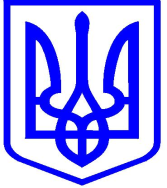 КИЇВСЬКА МІСЬКА РАДАVIІІ СКЛИКАННЯПОСТІЙНА КОМІСІЯ З ПИТАНЬ МІСЦЕВОГО САМОВРЯДУВАННЯ, РЕГІОНАЛЬНИХ ТА МІЖНАРОДНИХ ЗВ’ЯЗКІВ======================================================================01044, м. Київ, вул. Хрещатик, 36 к. 1019                                                                             Порядок деннийзасідання постійної комісії Київської міської радиз питань місцевого самоврядування, регіональнихта міжнародних зв’язків05 жовтня 2016 року 		         	 			 м. Київ, вул. Хрещатик, 36зала засідань 1019 (10-й поверх)					11-00Про розгляд проектів рішень Київської міської радиПро порушення перед Головою Верховної Ради України клопотання про нагородження Грамотою Верховної Ради України Власенко Олесі Олегівни (08/231-3900/ПР від 21.09.2016) (Доповідач В. Бебко)Про порушення перед Головою Верховної Ради України клопотання про нагородження Почесною грамотою Верховної Ради України Шведчикова Сергія Серафимовича (08/231-3788/ПР 08.09.2016) (Доповідач І. Сагайдак).Про порушення перед Головою Верховної Ради України клопотання про нагородження Грамотою Верховної Ради України Дегтяря Віталія Омеляновича (08/231-3671/ПР 05.09.2016) (Доповідач М. Поворозник).Про порушення перед Головою Верховної Ради України клопотання про нагородження Грамотою Верховної Ради України Гайового Олексія Олександровича (08/231-3672/ПР 05.09.2016) (Доповідач М. Поворозник).Про присвоєння імені Леся Курбаса середній загальноосвітній школі № 206 у Святошинському районі міста Києва (08/231-3810/ПР 13.09.2016) (Доповідач Г.Старостенко).Про порушення перед Комітетом Верховної Ради України з питань науки освіти клопотання про присудження щорічної Премії Верховної Ради України педагогічним працівникам загальноосвітніх, професійно-технічних, дошкільних та позашкільних навчальних закладів Корощенко Вірі Павлівні та Мельніченко Аллі Іванівні (08/231-3737/ПР 07.09.2016) (Доповідач Г. Старостенко).Про звернення депутатів Київської міської ради до Верховної ради України щодо внесення змін до законодавства України (08/231-3938 від 26.09.2016) (Доповідач А. Шлапак)Про внесення змін до рішення Київської міської ради від 01 грудня 2015 року № 5/5 «Про затвердження структури та загальної чисельності секретаріату Київської міської ради» (08/231-3852/ПР від 19.09.2016) (Доповідач                     В. Прокопів).Про затвердження Порядку внесення та розгляду місцевих ініціатив в місті Києві  (08/231-3705/ПР 06.09.2016) (Доповідач В. Прокопів).Про внесення змін до рішення Київської міської ради від 23 липня 2015 року №787/1651 «Про управління районами міста Києва» (08/231-3736/ПР 07.09.2016) (Доповідач С.Гусовський).Про фінансову підтримку киян-споживачів житлового-комунальних послуг (08/231-3842/ПР 14.09.2016) (Доповідач Ю. Сиротюк).Про розгляд проекту розпорядження виконавчого органу Київської міської ради (Київської міської державної адміністрації). Про надання дозволу на створення органу самоорганізації населення "Будинковий комітет "Вулиця Генерала Матикіна, 17" у Голосіївському районі м. Києва (08/231-3286/ПР від 01.08.2016) (Доповідач О.Янзюк) Про надання дозволу на створення органу самоорганізації населення "Будинковий комітет "Вулиця Генерала Матикіна, 2" у Голосіївському районі м. Києва (08/231-3285/ПР від 01.08.2016) (Доповідач О.Янзюк)Петиція до Київради щодо перейменування проспекту С.Бендери